真德好威嗨玩濟州(保證不走人蔘+保肝+土產店)～騎馬體驗、摩托車秀、超級海鮮鍋(活章魚鮑魚)、美食饗宴五天(全程五花酒店)【德威航空、桃園出發】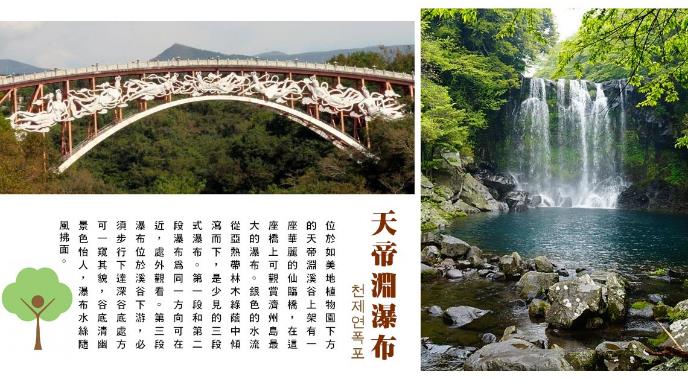 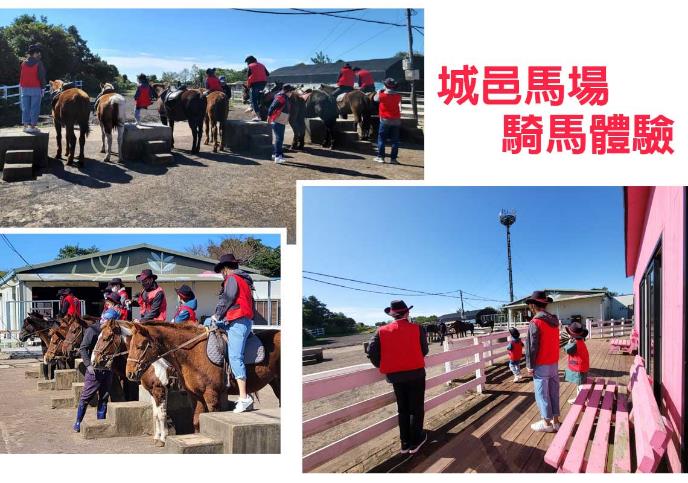 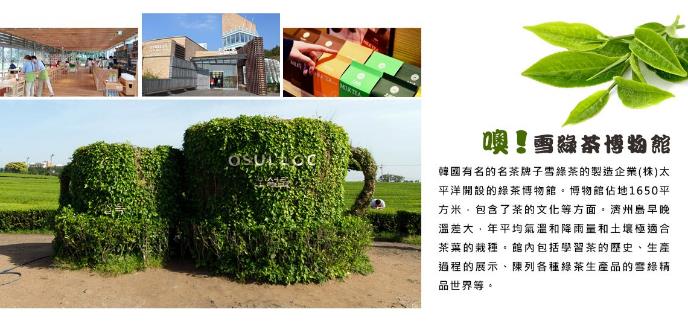 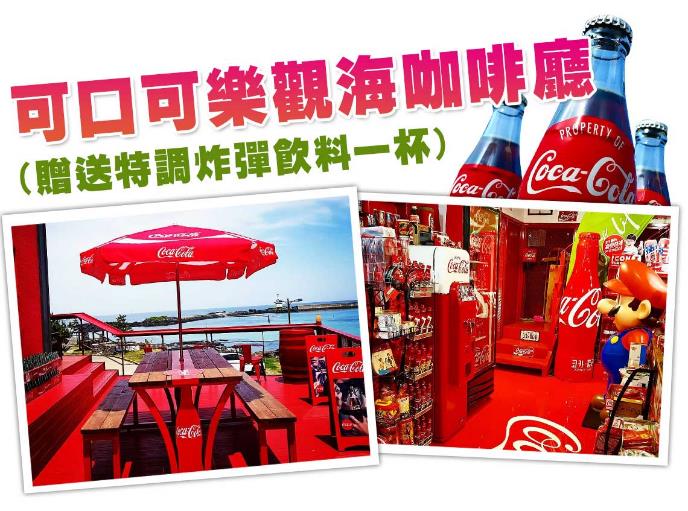 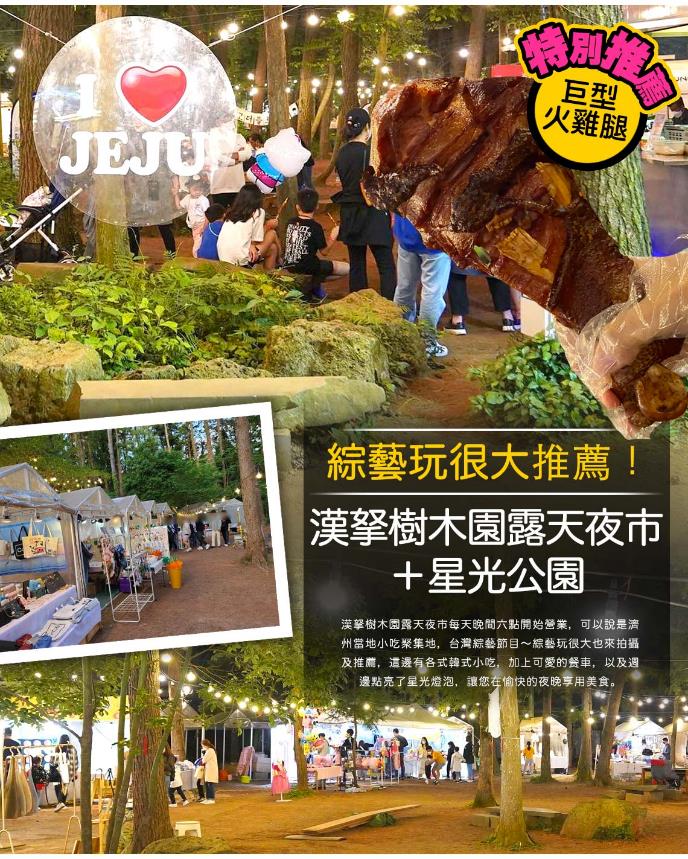 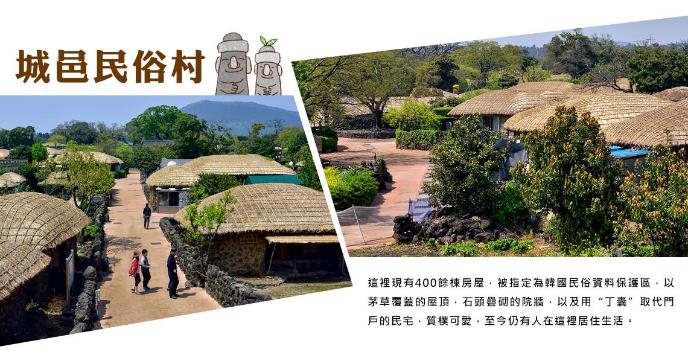 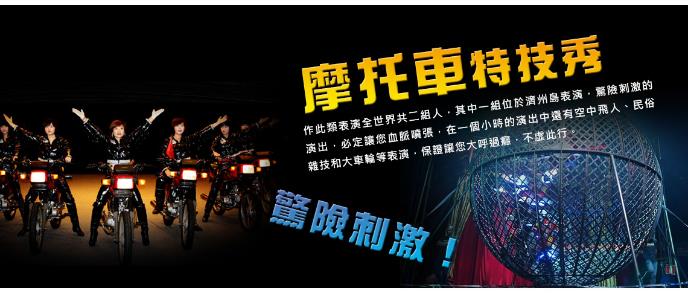 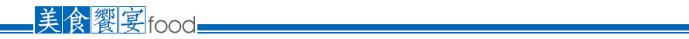 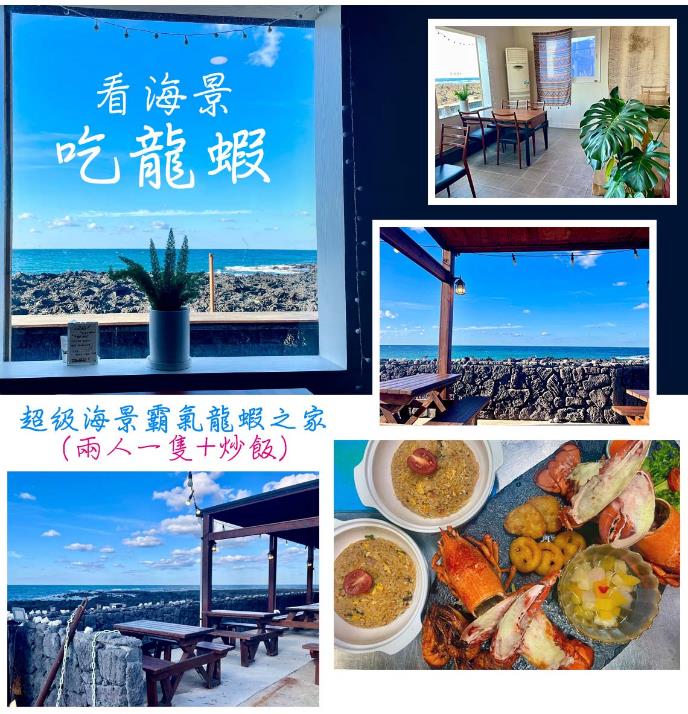 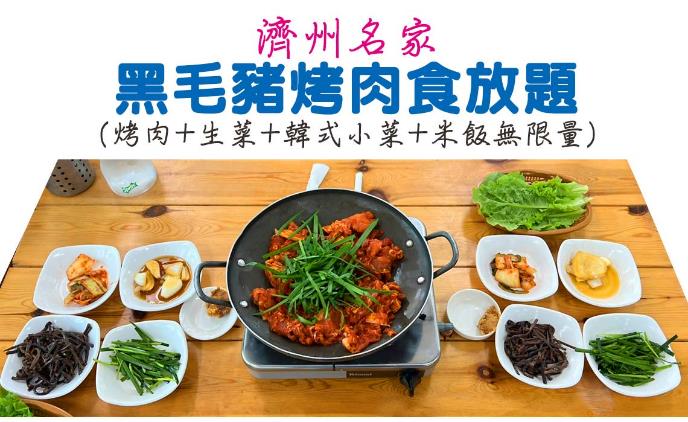 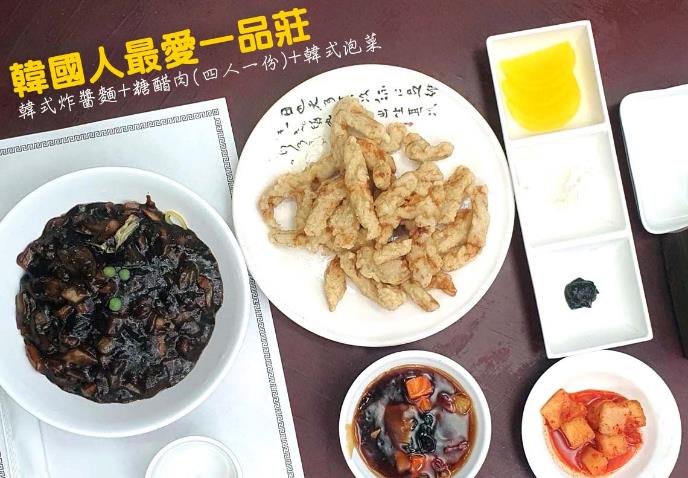 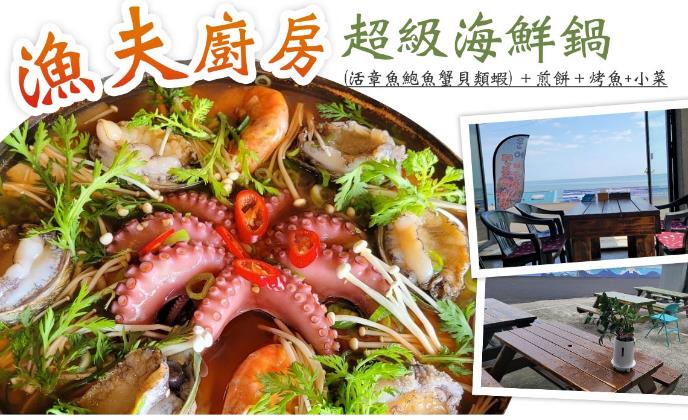 行程內容第
1
天桃園→濟州→綜藝玩很大推薦～漢拏樹木園露天夜市+星光公園 TPE/CJU　TW688　14：25~17：30【漢拏樹木園露天夜市】漢拏樹木園露天夜市每天晚間六點開始營業，可以說是濟州當地小吃聚集地，台灣綜藝節目～綜藝玩很大也來拍攝及推薦，這邊有各式韓式小吃，加上可愛的餐車，以及週邊點亮了星光燈泡，讓您在愉快的夜晚享用美食。
註:夜市若遇天候因素或臨時休息日，則改由中央地下街替代，敬請見諒。第
1
天早餐：XXX　　中餐：XXX　　晚餐：濟州蔘雞莊~韓式綠茶人蔘雞+泡菜　　第
1
天住宿：Hotel Whistle Lark 或 Best Western Hotel Jeju 或 HOTEL THE ONE 或 RAMADA CITY(原特二五花) 或 GLOUCESTER HOTEL(原特二五花) 或同級第
2
天涉地岬→韓國文化體驗【泡菜DIY製作、韓服寫真】→噢!雪綠茶博物館→驚險刺激~摩托車秀→蓮洞商圈【涉地岬】隨著「ALL IN」人氣的日益增高，設在涉池岬地的教堂、修女院和療養院等各種攝影棚，每天都吸引來大批前來觀光的遊客。除了與美麗大自然完美協調的攝影棚外，周圍還有著名的燈塔、朝鮮時代的烽火煙臺等。大海、草原、燈塔、馬群交織在一起，形成一幅美麗的圖畫。
【泡菜DIY+韓服攝影】可瞭解馳名世界的發酵食品泡菜製作過程，另安排親自穿著傳統韓服，韓服的線條兼具曲線與直線之美，您可拿著相機隨意拍攝，留下永恆回憶。
【噢雪綠茶博物館】韓國有名的名茶牌子雪綠茶的製造企業(株)太平洋開設的綠茶博物館。博物館佔地1650平方米，包含了茶的文化等方面。濟州島早晚溫差大，年平均氣溫和降雨量和土壤極適合茶葉的栽種。館內包括學習茶的歷史、生產過程的展示、陳列各種綠茶生產品的雪綠精品世界等。
【摩托車特技秀】作此類表演全世界共二組人，其中一組位於濟州島表演，驚險刺激的演出，必定讓您血脈噴張，在一個小時的演出中還有空中飛人、民俗雜技和大車輪等表演，保證讓您大呼過癮，不虛此行。※註：若遇秀休館或滿座，行程將作先後順序調整，不便之處敬請見諒！
【蓮洞商圈】此處為濟州市最繁華區域，各式精品、服飾商店林立，如國知名品牌NIKE、ADIDAES、FLLA…等，物美價廉；另外在大街小巷內還有各式小吃店、小酒館，讓您可以品嚐到濟州的特色小吃。第
2
天早餐：飯店內用　　中餐：一品莊~韓式炸醬麵+糖醋肉(四人一份)+韓式泡菜　　晚餐：方便逛街，敬請自理　　第
2
天住宿：Hotel Whistle Lark 或 五花酒店NANTA HOTEL 或 HOTEL THE ONE 或 RAMADA CITY(原特二五花) 或 GLOUCESTER HOTEL(原特二五花) 或同級第
3
天城邑馬場~騎馬體驗→城邑民俗村【贈送每人一杯蜂蜜茶或五味子茶(２選１)】→可口可樂咖啡廳(贈送特調可樂一杯)→紅白馬小燈塔(網美IG打卡景點)【城邑馬場~騎馬體驗】作為農林部支援的「新文化空間建造計畫」的一環，內部設有乘馬場、藝術商店、體驗區等各種設施，形成了一處複合型文化空間。
【城邑民俗村】這裡現有400餘棟房屋，被指定為韓國民俗資料保護區，以茅草覆蓋的屋頂，石頭疊砌的院牆，以及用“丁囊”取代門戶的民宅，質樸可愛，至今仍有人在這裡居住生活。
註：民俗村內特有土產品、馬骨粉、蜂蜜、五味子茶，提供貴賓自行衡量購買。
【可口可樂觀海咖啡廳】其實是濟州島崖月邑海邊公路上的一所紅色小房子，標誌性的可口可樂紅，在僻靜的公路上，很顯眼。店面不大，分上下兩層，下層有零星幾個座位+售賣餐食，二層是一整間的餐桌，但，也被可口可樂的各種周邊產品，佔據了大部分的空間，雖然空間略顯侷促，但每一個角落，都是收藏品。
【梨湖海水浴場（紅白馬燈塔）】是最靠近濟州市區的海水浴場，交通方便且設備完善，沙灘坡度不高相對安全。夏天有許多避暑的訪客，海邊還有一片松樹林，適合野營也是它的另一個魅力。這裡的夜景也十分出名，所以就算是在晚間也有許多遊客。海邊一帶有許多專賣生魚片的店家，可以品嚐到新鮮的海產。如果在這裡租借船隻，可以出船海釣，或是也可以在防波堤上垂釣。這裡很容易釣到沙鮻，吸引許多釣客前來。第
3
天早餐：飯店內用　　中餐：濟州名家黑毛豬烤肉食放題(烤肉+生菜+韓式小菜+米飯無限量)　　晚餐：漁夫廚房~超級海鮮鍋(活章魚鮑魚蟹貝類蝦)＋煎餅＋烤魚+小菜　　第
3
天住宿：Hotel Whistle Lark 或 HOTEL THE ONE 或 Best Western Hotel Jeju 或 五花酒店NANTA HOTEL 或 RAMADA CITY(原特二五花) 或同級第
4
天神奇之路(奇幻山坡)→天帝淵瀑布「仙臨橋、五福泉、天帝樓」→精裝彩妝坊→東門傳統市場/夜市(食尚玩家推薦、美食大探索)【神奇之路】這條路是一段斜坡路，放在路面上的空罐都會沿著上波方向迅速滑動，拉開手閘的汽車也會自動沿上坡行進，其實這是一種錯覺現象。
【天帝淵瀑布】位於如美地植物園下方的天帝淵溪谷上架有一座華麗的仙臨橋，在這座橋上可觀賞濟州島最大的瀑布。銀色的水流從亞熱帶林木綠蔭中傾瀉而下，是少見的三段式瀑布。第一段和第二段瀑布為同一方向可在近，處外觀看。第三段瀑布位於溪谷下游，必須步行下達深谷底處方可一窺其貌，谷底清幽景色怡人，瀑布水絲隨風拂面。
【東門傳統市場】1945年光復以後，濟州東門市場正式形成，是未來濟州商圈的中心地。東門市場保留著傳統市集的特點，與大型超市相比，商品種類繁多，價格低廉，且能少量購買。
【東門夜市】在2018年3月30日正式營業，屬於室內型夜市，即使下雨天也能開心逛目前共有30幾個攤販，主要為韓國人氣的街頭小食與甜品，包括柑橘炸蝦、黑豬肉五花肉卷、串燒和炸雞等營業至晚上12點，不止旅客眾多，連當地人也有不少前來嚐鮮打卡呢。第
4
天早餐：飯店內用　　中餐：濟州豚骨家~馬鈴薯燉豬骨湯+季節小菜+米飯　　晚餐：方便逛街，敬請自理　　第
4
天住宿：Hotel Whistle Lark 或 HOTEL THE ONE 或 Best Western Hotel Jeju 或 五花酒店NANTA HOTEL 或 RAMADA CITY(原特二五花) 或同級第
5
天龍頭巖→韓國超市巡禮→濟州→桃園 CJU/TPE　TW687　12：30~13：35
【龍頭岩】彷彿神話傳說中的一條巨龍，傳說中一條巨蛇盼望成龍，竟偷走了漢拏山神的珍珠，遭山神發現而變為石頭。第
5
天早餐：飯店內用　　中餐：XXX　　晚餐：XXX　　第
5
天住宿： 溫暖的家注意事項《成團人數》本行程最低出團人數16人以上(含)，最多為42人以下(含)，台灣地區將派遣合格領隊隨行服務。《行程費用不包含以下項目》售價不含全程領隊、導遊及司機之服務費，每人每日300元台幣。個人新辦護照費用。旅遊平安保險及旅遊不便險。若於韓國確診時之隔離飯店及相關車資等費用。返台檢疫要求之檢測、隔離飯店及相關車資等費用。純係私人之消費：如行李超重費、自購商品、飲料酒類、洗衣、電話、電報及私人交通費。若為一位大人 或 一位大人帶一位嬰兒報名參加，或需求單人入住一間房，需加收單房差。一經確認後如個人因素取消或被拒絕入境韓國，將無法申請退費。團體旅責險不包含當地染疫後的所有醫療費用。《德威航空注意事項》此團型使用團體機位，航班不可指定、不可延回、不可更改進出點、不可指定座位。若需指定航班，建議改訂個人機票，以確保訂到您所需之航班，加價幅度依各航空公司之規定，另外提供報價。航空公司保留航班時間調整及變更之權利。此航班包含手提行李10公斤來回，拖運行李20公斤來回。此航班機上不含餐食和水。請務必於起飛前3小時抵達機場辦理登機手續，逾時關櫃旅客需自行負責。德威航空關櫃時間為起飛前45分鐘，逾時未能辦妥登機手續敬請自行負責。《參團須知與相關提醒》以上行程僅供參考，正確之行程內容、班機時間、降落城市及住宿飯店，請以行前說明會資料為準。團體若為特殊拜會團、會議參展團、學生團體，不適用於本行程之報價，需另行報價。本行程恕不接受韓籍旅客及其家屬參團;當地參團須提供來回電子機票，恕不接受於韓國打工度假及工作者參團。特殊規定如下：參加本行程若逢以下條件限定，費用需另計：
A.此行程報價限持中華民國護照散客參團適用，整組包團、參展團、會議團、學生團等特殊團體需另行估價，詳情請洽詢您的服務人員。旅客若提供或隱瞞不實資料經查明屬實，本公司有權拒收訂單，此為維護雙方誠信及旅遊品質，造成不便之處，敬請見諒。
B.學生及外籍人士(不含韓國籍)，單持一本外國護照者，每人需加收NTD6,500元。
C.單筆訂單不足24歲及65歲以上報名人數不可超過半數，若超過半數則價格另議～請洽業務人員。
D.此行程報價僅適用於正常之散客報名，如遇特殊團體則團費需另計～請洽業務人員。本行程設定為團體旅遊行程，故為顧及旅客於出遊期間之人身安全及相關問題，於旅遊行程期間，恕無法接受脫隊之要求；若因此而無法滿足您的旅遊需求，建議您另行選購團體自由行或航空公司套裝自由行，不便之處，尚祈鑒諒。亦不接受單幫客，僅能接受持台灣護照之旅客參團，持非台灣護照者，請洽業務人員另行報價確認。本團體行程景點若客人不參加者，視為自動棄權，恕無法退費，本產品報價中所含景點門票等均按旅行社扣價核算，旅客不再享受其他折扣與優惠，亦不另行退還差價。為考量旅客自身之旅遊安全並顧及同團其它團員之旅遊權益，年滿70以上及行動不便者之貴賓須有同行家人，方始接受報名，不便之處，尚祈鑑諒。韓國因響應環保減少廢氣、汽機車、大型車停車超過3分鐘即須熄火關閉引擎，否則將會記點罰款，故司機會等客人上車後再開引擎及空調，請見諒！